S A I N T  P E T E R’S  E P I S C O PA L  C H U RC H 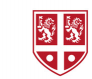 St. Peter’s Episcopal Church, Morristown, NJShop Assistant Manager Job Description Assist in the management of Encore to provide a thriving thrift shop for the community. Help sell items at reasonable prices, and provide a welcoming setting for fellowship.Hours: up to 20  hours a month @ $13/hrResponsibilities of the Assistant Shop Manager Assist the Encore Store Manager in all duties as neededOpen and close store for the dayPrepare the cash and bank deposits from the daySecure the space by turning on and off the alarm to open and close the shopSet up displays and lightingAssist and assign volunteers as neededReview donations received for acceptabilityRemove trash and boxes as needed and deposit next to shop in binsWork with volunteers as part of a teamOther duties as neededAdditional Responsibilities possible:Create the text and photos for weekly eblasts to promote the shop Maintain online social media presence through FB, InstagramCreate catchy communications for community outreach for fliers and emailTo apply: Please submit a letter of interest and resume to the Rev. Anne Thatcher: revthatcher@stpetersmorristown.net For more information call the Parish House Office and ask for the Rector, The Rev. Anne Thatcher: 973-538-0555 x116.